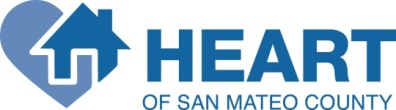 Housing Endowment and Regional TrustFund Development CommitteeMeeting of Monday, January 8, 2018 12:30-2:000 pm
Location:	Silicon Valley Community Foundation		1300 S. El Camino Real, San Mateo, CaliforniaAgendaCall to order/Roll callPublic CommentApprove minutes 6.12.17……………………………………………….…pp Update on December 2017 mailingBegin Planning for May 24, 2018 fundraising event at Devil’s CanyonThoughts from Armando on this year’s themeRenewing our 54 sponsors and increasing the list and amountReview 2017 materials, sponsorship levels and general schedule to updateOther projects in 2018new database in progress6-mos communications trainingNews and AnnouncementsAdjournNext Meeting: 	Monday, February 12, 2018			12:30-2:00 pm		Silicon Valley Community Foundation		1300 S. El Camino Real, San Mateo, California